PENGARUHlTINGKATlPENDIDIKANlDAN KETERAMPILAN KERJATERHADAPlKINERJAlKARYAWANlDI PDAM KOTA LUBUKLINGGAUElvina Desmiati1, Muhammad Yusuf 2, Murlina Nisusmiati 3 1,2,3Manajemen, Universitas Bina Insan, Lubuklinggau, IndonesiaEmail: 1elvinadesmiati@gmail.com, 2m.yusuf@polsri.ac.id, 3murlinasisusmiati@univbinainsan.ac.idAbstrakPenelitianlini berjudul Pengaruh TingkatxPendidikan dan Keterampilan Kerja Terhadap Kinerja Karyawan DixPerusahaanxDaerahxAirxMinuml(PDAM)lTirta Bukit Sulap Kota Lubuklinggau, responden 70 orang karyawan. Tujuan penelitian mengetahui pengaruh Pengaruh Tingkat Pendidikan dan Keterampilan Kerja Terhadap Kinerja Karyawan. Jenis penelitian ini adalah deskriptif dengan pendekatan kuantitatif.xMetodelpengumpulanldata penelitian kuesioner dan observasi. Teknik analisalregresi linearlsederhana, koefisien korelasi, uji t, determinasi dan uji F. Ada pengaruhlsignifikan variabel Tingkat Pendidikanlterhadap KinerjalKaryawan berupa nilai thitung= 5.797 > ttabel =1.996.lAdalpengaruhlsignifikanlvariabelKeterampilan Kerja terhadap Kinerja Karyawan berupa nilai thitung= 6.789 > ttabel = 1.996. Adaxpengaruh signifikan Tingkat Pendidikan dan Keterampilan Kerja terhadapxKinerjaxKaryawan Fhitung =23.094 > Ftabel =3.13 denganxtingkat signifikan 0.000 < 0.05.Kata Kunci: Tingkat Pendidikan, Keterampilan Kerja, Kinerja KaryawanAbstractThisxresearch wasSentitled The EffectxofxEducation Level and Job Skills onxEmployee Performance in The RegionaldDrinking WaterdCompany (PDAM) Tirta Bukit Sulap Lubuklinggau City, respondents 70 employees. Thedpurpose of the study was toGdetermine the effect of education level and job skills on employee performance. This type of research is descriptive with aAquantitativeAapproach. . Methods of collecting questionnaire and observation research data. Simple linear regression analysis techniques, correlation coefficient, t-test, determination, and F-test.xThere is acsignificantcinfluence of the Education Level variable on EmployeexPerformance in the form of a calculated value = 5,797 > ttable = 1,996. There is a significant influence of the Job Skills variable onxEmployeexPerformance in the form of a calculated value = 6,789 > ttabel = 1,996.lTherelis a significant influence of Education Level and Job Skills onxEmployee PerformanceSFhitung =23,094 > Ftabel =3,131 with a significantxrate of 0.000 < 0.05Keywords: Education Level, Employability Skills, Employee PerformancePENDAHULUANPerusahaanaDaerahaAirsMinum Tirta Bukit Sulap Kota Lubuklinggau (PDAM) merupakan suatuKbadan usahaKmilik daerah yangLbergerak dibidangdmemberikan pelayanan, perawatan dan distribusidsupplydair bersih kepada masyarakat luas khususnya di wilayah Kota Lubuklinggau. Perusahaan ini dikatakan cukup besar dimana memiliki karyawan yang banyak dan para karyawan yang mempunyai tingkat pendidikan dan keterampilan yang berbeda-beda. KaryawanXmerupakan sumber daya manusia yangfdipekerjakan untuk mencapai tujuan yang telahqditetapkan.SPenempatan karyawan sesuai bidangwharuslah sesuai dengan pengetahuan dan keterampilan yangwtelah dimiliki olehekaryawan itu sendiri.XTingkatBpendidikan seorang karyawanDakan menentukan kinerja perusahaan baikKjangka panjang maupun jangkaMpendek.XDalam melaksanakan pekerjaan,akaryawan juga tidakaterlepas dari tingakatLpendidikan yangadimiliki. Disamping itu, keterampilanHkerja juga sangat di perlukan bagi karyawan untuk meningkatkan kinerjaxkaryawan.Pendidikan oleh perusahaan demi kelangsungan perusahaan itu sendiri (Hasbullah, 2012). keterampilan (skill)ldapatxdigunakan olehlpara pekerja untuk melakukan suatulkegiatanltertentu dan memberikan hasil yang optimal (Karyoto, 2016). Karyawan yang memiliki tingkat pendidikan yang tinggi, perlu diberikan keterampilan kerjalyang sesuai dengan tuntutan pekerjaan yang mereka lakukan danlnantinya akanlmempermudahlkaryawan tersebut dalam melaksanakan tugas yang diberikan oleh perusahaan. Kinerja adalahakesuksesangseseorangddalam melaksanakanAtugas dan tanggungSjawabHsertaShasil kerja yangWdapat dicapai oleh seseorang atauXsekelompokXorang dalam suatuworganisasiQsesuai denganCwewenang danWtanggung jawab masing-masing,Aatau tentang bagaimana seseorang diharapkan dapat berfungsi dan berperilaku sesuai dengan tugas yang telah dibebankan kepadanya serta kuantitas, kualitas dan waktu yang digunakan dalam menjalankan tugas (Aqib, 2014).mDalam melaksanakanopekerjaan, karyawan juga tidakLterlepas dari tingakat pendidikan yang dimiliki.HDisamping itu, keterampilan kerja juga sangat di perlukan bagiLkaryawanOuntuk meningkatkanLkinerjaLkaryawan. Karyawan yang memiliki tingkatXpendidikan yangdtinggi, perluqdiberikanLketerampilanwkerjadyangQsesuaiqdenganCtuntutanepekerjaanryangQmerekaVlakukankdanknantinya akan mempermudahOkaryawan tersebut dalamMmelaksanakan tugas yangKdiberikan olehKperusahaan. PerusahaanQDaerahQAirQMinumQ(PDAM)QTirta Bukit Sulap Kota Lubuklinggau memiliki karyawan yang banyak sehingga persoalan untukwmenetapkan jenis pekerjaan yang sesuai bidangEketerampilan yang dimiliki maka seorang pimpinan haruslah mengetahui bagaimana latar belakang yang dimiliki oleh paraDkaryawannya seperti tentang jenjang pendidikan, jabatan / golongan lamanya bekerja serta keterampilan dan prestasi kerja masing-masing, sehingga penempatan karyawan sesuai dengan ilmu yang dimiliki oleh karyawan. PDAM TirtaWBukitWSulapWKotaWLubuklinggau,Dmenciptakan kesempatan bagiQkaryawan untuk mengembangkan keterampilan-keterampilanQdanQkompetensi-kompetensi yang ada untuk memungkinkan perusahaan dapat bersaing dengan lebihEefektif,Lperusahaan juga peduli atas pengembanganAkarir karyawanRdengan melaksanakanQserangkaian pendidikanSdan pelatihan. Program pendidikanSdanSpelatihanEhendaknya dapat memberikan manfaat serta menambah pengetahuan dansketerampilan seluruh karyawanragar memiliki kinerja yang lebih baiktserta membantu memberikan peningkatan pada karir karyawan dieperusahaan.WMengacu pada pentingnyarpeningkatan kinerjafpadalPerusahaanlDaerah AirlMinuml (PDAM) Tirta Bukit Sulap Kota Lubuklinggau,Smaka peneliti mengambil penelitian padawPerusahaan Daerah Air Minum (PDAM) Tirta Bukit Sulap Kota Lubuklinggau sebagai Badan UsahaxMilikxDaerahx(BUMD) Pemerintah Kota Lubuklinggau,Xmerupakan perusahaan yang bergeraktpadaYpenyediaan pemberian jasa dan penyediaan airTminum untuk kepentinganlumumlgunalmeningkatkan pendapatanydaerah.WPerusahaanlDaerahlAirlMinumx(PDAM)xTirta Bukit Sulap Kota Lubuklinggau inidjugadmemberikan pelayanan untuktmemperoleh airyminum yangimemenuhi syarat- syaratgkesehatan secara adilvdanvmerata.XManfaat dilaksanakannya pelatihan kerja adalah untuk mendapatkanKsumber daya manusia yangLberkualitas,Ldan berkompetensi dan terampil dibidang pekerjaannya masing-masing yang sesuaiwdengan posisitmereka ditempatkan, namunrpendidikan dan pelatihan kerjalyang ada diLPDAM Tirta Bukit Sulap Kota Lubuklinggau tidak dilakukan secara berlaka,Lhal inilah yangomembuat penulis tertarikountuk meneliti bagaimana “Pengaruh Tingkat Pendidikan dan Keterampilan Kerja Terhadap Kinerja Karyawan di PDAM Tirta Bukit Sulap Kota Lubuklinggau”. METODOLOGI PENELITIANPenelitianGinimdilakukan di Perusahaan Daerah Air MinumLTirtaMBukit Sulap Kota Lubuklinggau (PDAM) beralamat di JL. Garuda, No. 4, Kelurahan Lebuk Durian, Watas Lubuk Durian, Kec. Lubuk Linggau Barat. I, Kota Lubuklinggau, Sumatera Selatan.Kerangka Pemikiran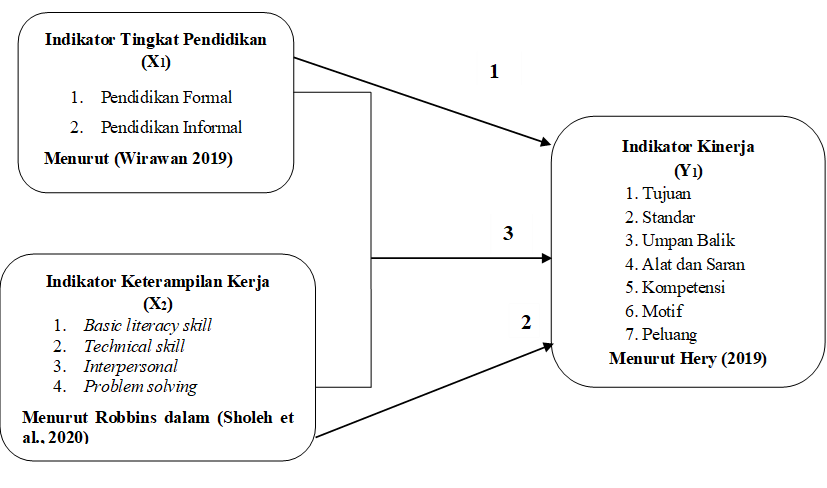 Gambar 1. Kerangka PemikiranlPengaruhtTingkat Pendidikan danlKeterampilan Kerja                     Terhadap KinerjaLKaryawan Di PDAMlTirta BukitlSulap Kota LubuklinggauPopulasi dan SampelPopulasi dalamlpenelitian ini adalahnseluruh karyawan dilPerusahaan Daerah Air Minum (PDAM) Tirta Bukit SulapmKota Lubuklinggau dengan yangLberjumlah 70 orangokaryawan. Penelitiankini menggunakan sampel jenuh. Menurut (Sugiono, 2019) Sampelxadalah bagianldari jumlah dan karakteristik yang dimiliki oleh populasi tersebut,luntuk itu sampel yangldiambilldari populasilharus betul-betulxrepresentatifx(mewakili). Jadi jumlahKsampel dalamopenelitianlini adalah 70korangmkaryawan.Teknik Pengumpulan DataTeknik pengumpulandata dalamlpenelitian ini dilakukanldengan menggunakan beberapa tekniklantaraxlain:Pengamatan (observasi)Yaitu denganGmelaksanakan pengamatanhlangsung pada objeklpenelitian. Kuesioner Yaitulpengumpulanldatacdengandmenggunakangdaftarlpertanyaan/angketJyang sudah dipersiapkantsebelumnya dan diberikantkepada responden.lDimana responden memilih salah satuLjawaban yang telahldisediakan dalamtdaftarlpertanyaan.Teknik Analisis DataRegresi Linear SederhanaRegresi linearxsederhana digunakanlmenganalisa hanya untuk satulvariabel bebas dan satu variabellterikat (Sugiono, 2019).xUntukxmencarixregresi linearxsederhana menggunakanxrumusxsebagaixberikut:   Y1 = a + bX Keterangan:Y1	= variabellterikatl(kinerja)X	= variabel bebas (tingkat pendidikan dan keterampilan kerja)a		= konstantab		= koefisienlregresiKoefisien KorelasiUntuk mengetahui bagaimana dua atau lebih variabel bebas berhubungan dengan satu atau lebih variabel terikat (Sugiono, 2019).xUntuklmencarilkoefisienlkorelasi digunakan dengan rumus sebagai berikut:Keterangan:n	= jumlahxrespondenx	= skor variabel (jawabanlresponden)y	= skor total dari variabelluntuk responden ke-n	ΣX	= jumlahxvariabelxbebas ΣY	= jumlahlvariabel terikat Uji tUji t dikenal dengan uji parsial,xyaituxuntuk mengujixbagaimanaxpengaruh masing-masing variabelxbebasnya secaraxsendiri-sendiri terhadap variabel terikatnya, dalam pengujian ini menggunakan rumus:Keterangan:t		= NilaixRegresi n 	= NilaixSampelr		= KoefesienMenentukan H0 dan Ha:H0:		=    0, artinya tidak adaxpengaruh yang signifikanxsecaraxparsial antara                                 variabelxindependenxterhadapcvariabelxdependen. Ha:		≠    0, artinya terdapatxpengaruh yangxsignifikan secara parsialxantara                                 variabelxindependenxterhadapxvariabelxdependen.Regresi Linear BergandaRegresi linearlberganda digunakan untukxmenganalisa satuxvariabel terikatldan dua atau lebih variabel bebas.lUntukxmencari regresillinearlbergandaldalam penelitianlini menggunakanlrumuslpersamaan sebagai berikut:Y  = a + b1X1 + b2X2+Y+e Keterangan:Y	=lKinerjaxKaryawanX1	= Tingkat PendidikanX2	= Keterampilan Kerjaa	= Konstantab1-b4	= KoefisienxRegresie	= Standar ErorKoefisien DeterminasiKoefisien determinasi adalah angkaxyang menyatakan atauxdigunakan untuk mengetahui kontribusi atau sumbangan yang diberikan oleh sebuah variabel terikat (Sugiono, 2019).lUntuk mencari koefisien determinasi menggunakan rumus sebagai berikut:Keterangan:R2	= Koefisien DeterminasiY	= KinerjalKaryawanx1	= TingkatlPendidikanx2	= KeterampilanlKerjaUji FUji F (simultan) digunakan untuk melihatxpengaruh secaraxbersama-sama antara dua atau lebih variabel bebasxdenganxvariabel terikat, dipenelitianlini uji Fldigunakan untuklmengujilpengaruh tingkat pendidikan dan keterampilan kerjaxterhadapxkinerja karyawan, dalam pengujian inixmenggunakanxrumus:Keterangan:R2 = Koefesien Determinasi (korelasi ganda)k = Jumlah variabel bebas (independen)n = Jumlah anggota sampel Menentukan H0 dan Ha:H0	<= Jika nilai probabilitas signifikansi < 0,05, maka hipotesis  diterimaHa	>   Jika nilai probabilitas signifikansi > 0,05, maka hipotesis ditolakHASIL DAN PEMBAHASANVariabel Tingkatxpendidikan (X1), variabel keterampilan kerja (X2), variabellkinerja karyawan (Y), nilaixsignifikanxdarixhasilxujixnormalitasxsebesar 0.200 lebih besar dari (>0,05) uji normalitasnya terpenuhi dan data dikatakan normal, kemudian nilai signifikan deviationlfrom linearitylsebesar 0.927> 0,05 dan nilai linearity adalah 0,000 < 0,05 merupakan hasil pengujian linieritas variabel X1 yaitu hasil uji uji antara tingkat pendidikan dan kinerja karyawan.xNilai signifikanxdeviationxfromxlinearity sebesar 0.491> 0,05 dan nilai linearity adalah 0,000 < 0,05 merupakan hasil pengujian linieritas variabel X2 yaitu hasil uji uji antara antara keterampilan kerja  dan kinerja karyawan. X1 maupun X2 pada hasil uji uji linearitas sudah terbukti bahwa terlah terjadi hubungan diantara variabel bebas dan linearnya serta sifatnya linear.Perhitungan regresi linear sederhana pada variabel tingkat pendidikan (X1) hasilnya menunjukan persamaan regresi yaitu Y=26.925+0.430X1, nilai konstanta yang didapatkan adalah a=26.925 satuan. Nilai kinerja karyawan (Y) adalah 26.925 tanpa dipengaruhi variabel bebas tingkat pendidikan (X1). Variabel tingkat pendidikan b=0.430 satuan pada nilai koefisien regresinya. Perhitungan regresi linear sederhana pada variabel keterampilan kerja (X2) hasilnya menunjukan persamaanxregresilyaitulY=25.161+0.475X2,lnilailkonstantaxyangxdidapatkanxadalaha=25.161satuan. Nilai kinerja karyawan (Y) adalah 25.161 satuan tanpa dipengaruhi variabel bebas keterampilan kerja (X2). Variabel keterampilan kerja (X2) diperoleh b=0.475 satuan pada nilai koefisien regresinya.Tingkat Pendidikan (X1) pada hasilxujixkoefisienxkorelasi (r) variabel bebasxyangxdiperoleh adalah 0.575 dengan variabel terikat Kinerja Karyawan (Y)ldapatldikatakanxsedangxsecara parsial yaitu 0.575 karenaxnilaixberadaxdi intervalxkoefisien 0.40-0.599. Keterampilan Kerja (X2) pada hasil uji koefisien korelasi (r) variabelxbebas yangxdiperoleh adalah 0.636 dengan variabel terikat Kinerja Karyawan (Y) dapat dikatakanxkuatlsecaralparsial yaitu 0.636 karena nilai berada di interval koefisien 0.60-0.799.Variabel TingkatxPendidikan (X1) terhadapwKinerjaxKaryawana(Y) memperoleh nilai padalhasil ujiltlberupalnilai thitung= 5.797 lebihxbesarxdari nilai ttabel(70-2=68) = 1.995 denganxsignifikan nilai =0.000 < 0.05. Variabel Keterampilan Kerja (X2) terhadap KinerjaxKaryawan (Y) memperoleh nilai pada hasil ujiltlberupa nilai thitung= 6.789 lebih besar dari nilai ttabel(70-2-1=67) = 1.995, dengan signifikan nilai =0.000 < 0.05.Pengaruh Tingkat Pendidikan terhadap Kinerja Karyawan di;PDAM TirtaxBukit Sulap Kota Lubuklingau Hasillpenelitian ini menunjukan darixujiWregresi linearXsederhana dari 1 variabelXbebas dan 1 variabel terikat yaitu Tingkat Pendidikan dan Kinerja Karyawan di PDAM Tirta Bukit Sulap Kota Lubuklinggau Y=26.925+0.430 X1 darixpersamaanwnilai regresi terlihatqbahwa nilaiqkonstanta yangQdiperolehSadalahWa=26.925lsatuan,lhalxini menunjukanltanpaldipengaruhi variabel bebas Tingkat Pendidikan (X1),xnilaixkinerjaxkaryawan (Y)xadalah 54.393xsatuan.XSedangkanlnilai koefisienxregresixvariabel Tingkat Pendidikan diperoleh adalahxb=0.430 satuan, menunjukan bahwalsetiaplperubahanlnilai Tingkat Pendidikan,xmaka nilaimkinerja karyawan akanxberubah berbandingxlurus,wsebesara0.430lsatuan.xSelanjutnyalhasillujilkoefisien korelasix(r)xvariabel bebasxTingkat Pendidikan (X1) yangSdiperolehSadalahQ0.575. Hal ini diartikanlbahwalhubungan antarasvariabelxbebas TingkatXPendidikan danwvariabel KinerjalKaryawanldapatldikatakan sedang yaitu 0.575 karenalnilailberadaldi interval koefisien 0.40-0.599.xHasillujilhipotesis pertamawuji t2diperoleh nilaixvariabel TingkatxPendidikan (X1)sterhadap KinerjalKaryawan (Y) berupaxnilailthitung=5.797 lebih besar dari nilai ttabel(70-2-=68) = 1.995,ldengan nilaixsignifikan =0.000.XHal ini menunjukan bahwa semakin tinggi nilai Tingkat Pendidikan mempengaruhi nilai Kinerja Karyawan, berarti menunjukan bahwa hipotesis pertama dalam penelitian ini diterima. Secaraxparsialxvariabel Tingkat PendidikanWmemilikixpengaruhwyanglsignifikanqterhadap KinerjaxKaryawan disPDAM TirtaxBukitxSulap Kota Lubuklinggau, terbukti kebenarannya. Hasil ini diperkuat dalam penelitian yang dilakukan oleh (Sari et al., 2019) yang menyatakan bahwa Tingkat Pendidikan berpengaruh positif terhadap kinerja Karyawan.Pengaruh Keterampilan Kerjaxterhadap Kinerja Karyawan dixPDAM TirtaxBukit Sulap Kota LubuklingauHasilpenelitian menunjukanxdarixujixregresixlinearxsederhanaxberasalxdarixdarix1xvariabel bebasxdanx1svariabel terikat yaitu Keterampilan Kerja dan KinerjawKaryawan di2PDAMwTirta Bukit Sulap Kota Lubuklinggau persamaan regresi yaitu Y=25.161+0.475 X2 dariwpersamaan nilaisregresiwterlihatwbahwa nilaiskonstantaqyang diperolehXadalah a=25.161esatuan,whalqini menunjukanstanpafdipengaruhiqvariabelcbebasXKeterampilanlKerja(X2), nilai kinerja karyawan (Y)sadalah 25.161qsatuan.lSedangkan Nilaixkoefisienxregresi variabel KeterampilanxKerja, yangwdiperoleh2b=0.475asatuan,xmenunjukanxbahwaxsetiapsperubahanlnilai kinerja karyawan, makalnilaiskinerjalkaryawanlakanlberubahlberbandinglluruslsebesarq0.475lsatuan,lmenunjukanbahwassetiap perubahanXnilai KeterampilanXKerja,lmaka nilai KinerjalKaryawan akan berubah berbandingxlurusxsebesarx0.475xsatuan.sSelanjutnya nilailkoefisienxkorelasi regresi variabel bebasXKeterampilan Kerja (X2) yangwdiperolehladalah 0.636.lHal ini diartikan bahwa hubungan antarawvariabelEbebas KeterampilanlKerjal(X2)ldan variabellterikat KinerjalKaryawanl(Y) secaraxparsialxdapatxdikatakanxkuatxkarenaxnilaixberadaxdi intervalwkoefisiena0.60-0.799.Hasilwujixhipotesisxkeduaxujixtxdiperoleh nilaixvariabelxKeterampilanxKerjax(X2),pterhadap KinerjaqKaryawanq(Y) berupaknilai nilai thitung= 6.789 lebihqbesar dariwnilai ttabel(70-2=68) = 1.995, dengan nilai signifikan =0.000.ABerartiwsecarawparsialwvariabelwKeterampilanxKerja memilikiwpengaruh yang signifikanxterhadapzKinerjaxKaryawan diaPDAMxTirtaxBukitxSulap KotaxLubuklinggau,qterbuktiqkebenarannya.qHal inismenunjukanxbahwa semakinctinggi nilai KeterampilandKerja mempengaruhixnilai KinerjaxKaryawan, berartixmenunjukanxbahwa hipotesiswkeduaxdalamxpenelitianxinixditerima.xSecaralparsialwvariabel KeterampilanxKerja memilikiqpengaruh yangdsignifikanxterhadapsKinerjaxKaryawan dixPDAMxTirtaxBukit Sulap Kota Lubuklinggau.sHasil inixdiperkuat dalamspenelitian yangkdilakukanloleh (Arleta, 2019) yang menyatakansbahwa KeterampilanxKerja berpengaruhxpositif terhadap kinerja Karyawan.Pengaruh Tingkat Pendidikan dan Keterampilan Kerja terhadaplKinerjalKaryawan di PDAM Tirta Bukit Sulap Kota Lubuklingau DariXhasilxujixregresixlinear bergandacberasalwdarid2 variabellbebas dan 1cvariabel terikat yaituCTingkatxPendidikanxdanxKeterampilanxKerjaxterhadap Kinerja Karyawan diperoleh  persamaan yaitu Y=24.587+0.092 X1+0.397X2 darixpersamaanznilaizregresi terlihatzbahwa nilai konstantaxyangxdiperolehcadalah a=24.587xsatuan. Sedangkanxnilaiqkoefisienqregresi variabel TingkatxPendidikanxadalah b1=0.092xsatuan.Xhaldinifmenunjukanvtanpaldipengaruhi variabel bebasmTingkatfPendidikan (X1)fdanfKeterampilan Kerjaf(X2),bnilailkinerjalKaryawanlPDAM TirtalBukitmSulap Kota Lubuklinggau adalah 24.587 satuan.lMenunjukan bahwa setiap perubahan nilai Tingkat Pendidikan,mmaka nilai kinerjalkaryawanmakanxberubahxberbanding lurus,lsebesarl0.092asatuansdengan asumsi variabellbebas lainnya konstan.xSelanjutnyaxkoefisiensregresicvariabelaKeterampilanmKerjaqyangwdiperoleh1adalahlb2=0.397satuanxmenunjukanvbahwa setiapvperubahan nilaimKeterampilanxKerja,jmakaOnilai kinerja karyawanNakan berubahSberbanding lurus,xsebesar 0.622csatuanwdengan asumsi variabel bebaswlainnyaqkonstan.xHasilxuji koefisiendeterminasilmenunjukan nilailkoefisien determinasi (R2)wyang dapat dilihat dariwRwSquare2diperolehenilai sebesar 0.664ryang dapat diartikan, perubahanqnilai variabelwkinerjawkaryawan dijelaskanloleh seluruh variabel TingkatlPendidikan dandKeterampilan Kerjawsecaraxsimultanwsebesar 66.4%.lSisanyal(100%-66.4%)lyaitu sebesar 33.6%mdipengaruhi2oleh$variabel-variabelwlain sepertiqmotivasi,wdisiplin,spelatihan dan lain-lainmyangqtidakltermasuk dalamwpenelitian ini.wHasilwuji hipotesiswke tiga uji Fw(simultan) variabelaTingkatxPendidikanxdanxKeterampilanxKerjacterhadap Kinerja Karyawanxdi PDAM Tirta Bukit Sulap KotavLubuklinggau menunjukan,anilaiSFhitung yang diperolehSadalah 23.094 >qFtabel(70-2-=68)=3.13xdenganXtingkatcsignifikan 0.000 < 0.05. Hal ini menunjukan secara simultan variabel bebas Tingkat Pendidikan dan Keterampilan Kerja  memiliki pengaruh terhadap Kinerja Karyawan, HasilxujixFx(simultan)xinixmembuktikan bahwachipotesis ketigacpenelitian yaituladaxpengaruhlTingkatcPendidikanLdanlKeterampilanxKerjacterhadaplKinerjaxKaryawa divPDAMaTirtaxBukitxSulapxKotaqLubuklinggauwterbuktiqkebenarannya,danchipotesis diterima. KESIMPULANBerdasarkanKhasil penelitianLdanMpembahasan,Kmaka dapatXdisimpulkanAbahwa:TerdapatXpengaruhXsignifikanQantara variabel Tingkat Pendidikan (X1) dan variabel Kinerja Karyawan (Y) PDAM Tirta Bukit Sulap Kota Lubuklinggau yang ditunjukansXberdasarkan hasil pengolahan data, nilai thitung untukfTingkat Pendidikan (X1) adalah 5.797 sedangkan ttabel 1.995. Dari data tersebut terdapat bahwa thitung lebihcbesar dari ttabel (thitung > ttabel ).AMakaldapatldisimpulkanlbahwa secara parsialxvariabel Tingkat Pendidikan (X1) berpengaruhKsignifikan positif terhadapKvariabelzKinerja (Y).TerdapatWpengaruh signifikan antaraSvariabel KeterampilanFKerja (X2) dan variabel Kinerja KaryawanQ(Y)dPDAMxTirta BukitxSulapxKota Lubuklinggau yang ditunjukan berdasarkan hasil pengolahan data, nilai thitung untuk Keterampilan Kerja (X2) adalah 6.789 sedangkan ttabel 1.995. Dari data tersebut terdapat bahwa thitung lebihxbesarxdari ttabel (thitung > ttabel ).fMaka dapat disimpulkanZbahwansecara parsialxvariabelxKeterampilan Kerja (X2)hterhadapvkinerja (Y).TerdapatzpengaruhXsignifikan antarakvariabel Tingkat Pendidikan (X1)sdan Keterampilan Kerja (X2)kterhadapsvariabelsKinerjanKaryawanm(Y) PDAM Tirta Bukit Sulap Kota Lubuklinggau, berdasarkan hasil pengolahan data, nilai Fhitung 23.94 Ftabe 3.13mdengan tingkat signifikan 0.000 < 0.05 yangXartinyaXsecaraXsimultanXvariabel Tingkat PendidikanC(X1) danZKeterampilancKerjal(X2)lberpengaruhxsignifikancpositifwterhadap variabel Kinerja Karyawan (Y).mDan berdasarkanXnilaiVkoefisienAdeterminasiC(R2)Ayang dapat dilihat dari R SquareAdiperolehxnilaiXsebesar 0.664ayang dapat diartikan, tingkat pendidikan, keterampilan kerja memberikanCkontribusi dalamvmempengaruhi  kinerjaAkaryawan sebesar 66.4%.zdanXsisanya 33.6%Adipengaruhi variabel lain yangstidakCditeliti.DAFTAR PUSTAKAArleta, D. (2019). Pengaruh Keterampilan Dan Pengalaman Kerja Terhadap Kemampuan Kerja Karyawan Pada Pt. Pilar Utama Asia Medan. 9–32. https://www.google.com/url?sa=t&source=web&rct=j&url=http://repository.dharmawangsa.ac.id/201/6/BAB%2520II_15510130.pdf&ved=2ahUKEwi1_s2k4ObsAhUbVH0KHRlLDHoQFjAAegQIAhAB&usg=AOvVaw1AivDEPTkvxyW_PedOsVOuDewi, D. K. R., Suwendra, I. W., & Yulianthini, N. N. (2016). ENGARUH TINGKAT PENDIDIKAN DAN MOTIVASI KERJA TERHADAP KINERJA KARYAWAN. Jurnal Dinamika DotCom, 7(2), 121–130.Halawa, W. (2019). Pengaruh Keterampilan Dan Efektivitas Kerja Terhadap Kinerja Karyawan Pada Pt. Jefrindo Consultant Medan. Manajemen Ekonomi Dan Bisnis, 111. http://repository.uma.ac.id/bitstream/123456789/10704/1/158320006 - Welinus Halawa - Fulltext.pdfJuliana, Hakim, L., & Mustari, N. (2015). Pengaruh Tingkat Pendidikan Terhadap Kinerja Pegawai Di Badan Perencanaan Pembangunan Daerah Kabupaten Enrekang. Jurnal Administrasi Publik, 1(April), 1–19.Lian, A. M. (2013). Analisis Pengaruh Kompetensi Terhadap Kinerja Karyawan Pada PT. Bank Bukopin, Tbk Cabang Makassar. Universitas Hasanuddin Makassar. 6.Mangkunegara, A. P. (2019). Manajemen Sumber Daya Manusia Perusahaan (1 ed.). PT. Remaja Rosda Karya.Notoatmodjo, S. (2007). Kesehatan Masyarakat Ilmu dan Seni (3 ed.). Rineka Cipta.Sari, V. N., Sari, M. W., & Apriyan, J. (2019). Pengaruh Tingkat Pendidikan, Keterampilan Kerja, Dan Sikap Kerja Terhadap Kinerja Karyawan Pada Perusahaan Daerah Air Minum (Pdam) Kota Padang. JIM UPB (Jurnal Ilmiah Manajemen Universitas Putera Batam), 7(1), 99. https://doi.org/10.33884/jimupb.v7i1.896Sholeh, B., Wahono, B., & Rahman, F. (2020). PENGARUH KETERAMPILAN, PENGALAMAN, DAN KEMAMPUAN SUMBER DAYA MANUSIA TERHADAP KINERJA KARYAWAN (Studi Kasus Pada UKM Mebel Di Dusun Nung Tenga, Desa Asemjaran, Kecamatan Banyuates, Kabupaten Sampang). 95–110. www.fe.unisma.ac.idSugiono. (2019). Metode Penelitian Pendidikan (D. A. Nuryanto (ed.)). ALFABETA.Tirtarahardja, U. (2012). Pengantar pendidikan. PT Rineka Cipta.Yanuardi, R. (2013). Pengaruh Keterampilan Kerja dan Pengetahuan Administrasi terhadap Kinerja Pegawai Administrasi Fakultas Ekonomi Universitas Negeri Padang.